ПРОЕКТ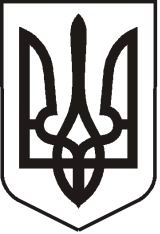 УКРАЇНАЛУГАНСЬКА  ОБЛАСТЬПОПАСНЯНСЬКИЙ  РАЙОН
ПОПАСНЯНСЬКА  МІСЬКА  РАДАШОСТОГО   СКЛИКАННЯСТО СІМНАДЦЯТА СЕСІЯРIШЕННЯ«__» _______2020 р.                      м. Попасна	                                        № __Враховуючи Закон України «Про внесення змін до Податкового кодексу України щодо вдосконалення адміністрування податків, усунення технічних та логічних неузгодженостей у податковому законодавстві» від 16.01.2020                  № 466-ІХ, керуючись пп. 12.3.5 п. 12.3 ст.12, абзацем другим пп. 12.3.3 п.12.3 ст.12 Податкового кодексу України, п. 24 ч.1 ст. 26, ст. ст.  59, 73 Закону України «Про місцеве самоврядування в Україні», Попаснянська міська радаВИРІШИЛА:Внести зміни до рішення Попаснянської міської ради від 19.05.2020                 № 114/3 «Про місцеві податки та збори на 2021 рік»:в назві рішення слова та цифри: «на 2021 рік» - виключити;в пункті 5 рішення слова та цифри «та застосовується з 01 січня 2021 року» - виключити.Оприлюднити це рішення в газеті «Попаснянський вісник» та на офіційному веб-сайті Попаснянської міської ради.Рішення набирає чинності з дня його офіційного оприлюднення.Контроль за виконанням цього рішення покласти на постійну комісію міської ради  з питань бюджету, фінансів, соціально-економічного розвитку, комунальної власності та регуляторної політики.Міський голова                                                                  Ю.І. ОнищенкоПідготував: Віталій КоваленкоПро внесення змін до рішення Попаснянської міської ради від 19.05.2020 № 114/3 «Про місцеві податки та збори на 2021 рік»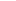 